DIARIO EL COMERCIO  Enlace Ciudadano desde Gonzanamá, Loja 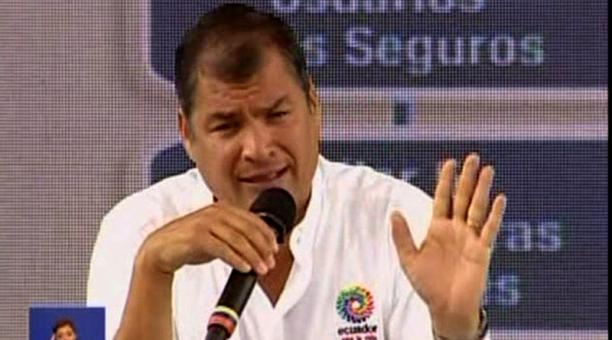 El presidente Rafael Correa durante el Enlace 408. Foto: Captura de Pantalla/ 24 enero de 2015. COMPARTIR 31 4 VALORAR ARTICULO Indignado 32 Triste 4 Indiferente 3 Sorprendido 5 Contento 46 Redacción Elcomercio.com 24 de enero de 2015 17:52 El Enlace Ciudadano 408 lo dirigió el presidente de la República, Rafael Correa, desde el estadio municipal de Gonzanamá, provincia de Loja. Rafael Correa: “Este es el primer Gabinete itinerante de 2015. Hay longevos, la gente es maravillosa. Hombres y mujeres a preparar la riquísima gastronomía. Aquí en Loja todo el mundo es artista, es tierra de artistas; ayer nos entendimos muy bien entre artistas. Para los Guayaquileños era imposible llegar a Loja, ahora se hacen ocho horas por excelentes carreteras. Todos a conocer este hermosísimo rincón de la patria. Capital Cultural del Ecuador, aquí la gente es realmente culta. Estamos muy contentos de estar en esta tierra.”. 


LA LIBERTAD DE EXPRESIÓN YA ES DE TODOS "Es lástima tener unos medios de comunicación tan vendidos a las condiciones, es lástima no poder confiar en la noticia del periódico o de la televisión o de la radio, porque todo está comprado, está amañado y no se dice la verdad". Pensamiento de Monseñor Arnulfo Romero asesinado por la derecha salvadoreña. (1915-1980) Rafael Correa: “Es el tema recurrente en estos últimos días en base a un libro, que yo no loo he leído, aunque ya dicen que lo he leído y que estoy totalmente de acuerdo –así empiezan a mentir-. Leí declaraciones sobre el libro y sobre eso dije sí, lo que está diciendo el general González es correcto, que él no maneje bien el lenguaje y no sepa que retención forzosa a cambio de algo es secuestro, es su problema; o que no entienda que sublevación de la policía, parcialmente de las Fuerzas Armadas, toma del Aeropuerto, toma del carretero, pedido de renuncia al Presidente, intento de matar al Presidente, celebración de la oposición en un hotel de lujo, que no sepa que eso es Golpe de Estado e intento de desestabilización es su problema. Pero enseguida, los buitres que buscan la carroña, los periodistas corruptos: porque es corrupción disfrazarse de periodistas cuando son politiqueros que están contra un gobierno y quieren justificar sus odios, su veneno, nos quieren hacer quedar mal, hacer oposición a un Gobierno democrático, eso es deshonesto. Deberían lanzarse a las urnas para ver cuántos votos sacan, entonces lo aprovechan para decir se acabó el mito del 30S, Correa es un mentiroso, se inventó todo el 30S, o sea no hubo secuestro, no hubo golpe de Estado, no hubo nada. Esta gente es capaz de decir que Eloy Alfaro se suicidó si eso conviene a sus intereses. Veamos el siguiente video”. Alfonso Espinosa de los Monteros, Ecuavisa: “Que no hubo intento de Golpe de Estado, dice el general González, y opino –yo- que tiene razón”. Martín Pallares, ‘El libro del general González y la barbarie en que vivimos’ (El Comercio): “No hay que olvidar que por haber dicho exactamente lo mismo que González dice en su libro, el coronel César Carrión fue a dar a la cárcel durante seis meses. Que su vida fue destruida, su honra manchada, su familia acosada y su carrera interrumpida”. Ramiro Aguilar en Radio Democracia, 19 de enero: “El Presidente sale, al salir se produce un disparo”. Rafael Correa: “Cuánto ridículo, quedan como payasos. La historia los va a juzgar como payasos. ‘No hubo secuestro sino retención forzosa, no hubo intento de golpe de Estado sino desestabilización, y solo hubo un disparo contra el Presidente. Cómo manipulan por la mala fe, por ejemplo de este Pallares, ‘pobre César Carrión, una víctima, por decir que no era secuestro, seis meses preso, una vida arruinada’; este señor, sabiendo que el Presidente estaba herido, estaba afectado por bombas lacrimógenas, porque ya había la avanzada presidencial identificado la puerta para salir por ahí del Regimiento Quito y pasar al Hospital de Policías que queda al lado del Regimiento Quito, sabiendo eso, fue a cerrarme la puerta, porque él estaba con los amotinados. Esa es la realidad histórica. Tuvo que ir seguridad mía, un sargento, no voy a decir su nombre, a quitarle las llaves y abrirme. Entonces, pero es porque dijo que no hubo secuestro que fue enjuiciado, y después, cuando estábamos arriba, en el tercer piso era abogado este tipo, abogado a distancia –dicho sea de paso-, estaba con un mandil de médico, entrando y saliendo de las oficinas y detectó mi equipo que estaba espiando. Un mentiroso deshonesto como Pallares dijo que fue juzgado por decir que no hubo secuestro, así es como se burlan de la verdad, así es como tratan de manipularnos, como insultan nuestra inteligencia. No nos dejemos dominar por esta gente, a rechazar tanto mal periodismo, tanta deshonestidad. Algunos dirán, por qué insisto tanto en el 30S, yo lo dije hace algunos años, no permitiré que se metan con mi honra, con mi familia, ni con el 30S. Demasiado nos costó el 30S como para que vengan unos periodistas pillos tratar de tergiversar la realidad. Están torciendo todo, ahora resulta que todo lo que dice el general González en su libro yo lo he ratificado, yo no he leído el libro del general González, pero así van cambiando poco a poco las cosas y se vuelve una realidad absoluta. Miren lo que dice el diario El Comercio. Algunas veces no es mala fe, es mediocridad, es falta de profesionalismo. ‘La tarde de hoy jueves 22 de enero del 2015, el fiscal general del Estado, Galo Chiriboga, afirmó que no descarta la posibilidad de llamar a declarar al ex comandante de las FF.AA., Ernesto González. Chiriboga mencionó que el general González aportó algunos documentos que se incorporaron al expediente y que no recordaba sí ha rendido alguna versión. (…)El presidente Rafael Correa, en una primera instancia, sostuvo que la obra de González era bastante objetiva. Sin embargo, en una segunda observación manifestó su desacuerdo en torno a las afirmaciones de la versión del General al momento de afirmar que no hubo un intento de golpe de Estado’. (El Comercio 22-1-2015). Yo no he leído la obra, yo lo que he dicho es que de lo que he escuchado en las entrevistas es bastante objetivo, pero miren cómo cambia, se dan cuenta del gran cambio. Están mintiendo y así tergiversan entonces más tarde, si hay una mentira grosera en el libro ‘pero usted ya dijo que era válido’, yo no he dicho eso. Yo no he leído el libro, ni lo voy a leer. Tengo cosas que hacer. Yo he dicho desde el inicio, he dicho que todo lo que describe el General es correcto, eso es lo que pasó el 30S y eso se llama intento de desestabilización, Golpe de Estado, que él no lo entienda es su problema y porque no le haya contado Inteligencia Militar aquello, es su problema. Pero lo que está describiendo, aquí, en la China y en la conchinchina se llama intento de desestabilización, Golpe de Estado. Pero yo no he leído el libro, ya me ponen aquí como que he leído el libro. Se dan cuenta la prensa que tenemos. Les aseguro que esto ni siquiera es de malo, es falta de profesionalismo, mediocridad. Por esto esta prensa mediocre, corrupta ni para madurar aguacates, se les pudren, ni para las chirimoyas que me acaban de regalar porque se me pudren. Compren El Telégrafo que nos da durísimo en algunas editoriales, pero hay mucho más profesionalismo, la calidad es mucho mayor en la objetividad de la información. Pero es terrible la prensa corrupta del país. En todo caso, eso es lo que les frustra, fastidian, molestan, hacen daño pero ya no ponen ni quitan presidentes, la gente nos cree a nosotros. Veamos lo que piensa la gente: encuesta de abril de 2014. En la nueva estrategia los golpes blandos, no es que se busque deliberadamente, se planifica el 30S para sacar del poder, sino que el 30S vamos a armar el caos y vamos a ver qué pasa. Esos son los golpes blandos entonces, sí, está funcionando la sublevación de la policía, tómate la Asamblea, tómate el Aeropuerto, saca gente y tómate los medios públicos y ahí sí se cae. Entonces es pescar a río revuelto ese es un poco la estrategia de los golpes blando. Pese a eso, 43% dice que hubo un golpe de Estado. 15% dice que hubo ambos, es decir. En total 18% dice que hubo golpe de Estado. 22% dice que las protestas fueron por beneficios y 12 % no contesta. Sobre 88 personas, 43 dicen solo hubo golpe de Estado, 15 dice hubo reclamo por beneficios económico pero sí se intentó dar un golpe de Estado; sobre 88, 58 confían en el Gobierno, saben que decimos la verdad y tan solo 22 le cree a la prensa corrupta que es el 22 de la oposición. Son capaces de decir que Eloy Alfaro se suicidó si es para estar en contra del Gobierno, o sea ya es gente irracional, es visceral, ya no es mental el problema y ahí está gran parte de los seudoperiodistas, prensa corrupta, etc. La inmensa del pueblo nos cree, entonces por qué hacemos todo esto, porque hay que combatir la mentira, como la peste. La mentira nos ha hecho demasiado daño, la gente miente y miente de forma impúdica y no podemos permitir eso. Solamente la verdad nos hará libre y yo desenmascararé a estos mentirosos, a estos periodistas pillos cuantas veces sean necesarias”. 

LA REPÚBLICA.ECCorrea reitera que no permitirá “que se metan con el 30S”Publicado el Sábado 24 de enero de 2015 en POLÍTICA Hospital de la Policia, durante insurrección del 30 de septiembre del 2010.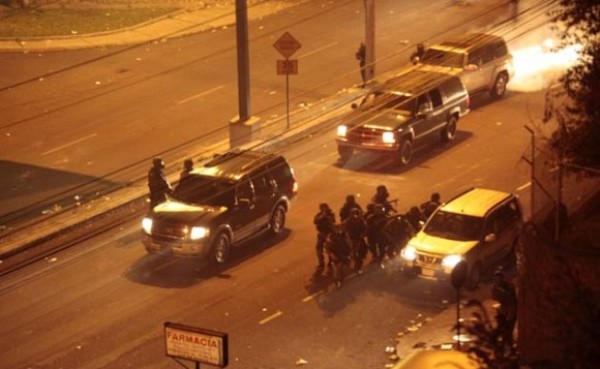 Durante el Enlace Ciudadano No. 408, además de dar su informe de labores y hacer un recorrido de lo que fue su visita a Bolivia para la posesión del presidente Evo Morales, el jefe de Estado ecuatoriano aprovechó para analizar la actualidad del país. También se refirió al 30S.Publicidad